Mon école agitpourla TerreCette année, l’école de votre enfant participe au projet 
« Les écoles nature 
et éco-citoyennes  
du Parc naturel des Hauts-Pays »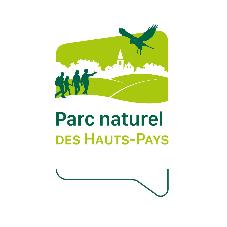 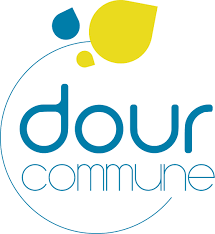 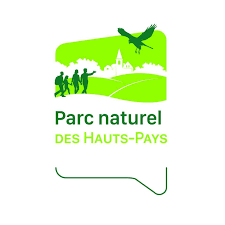 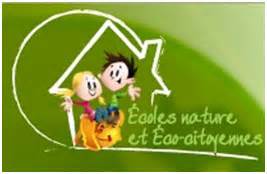 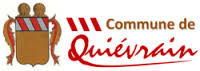 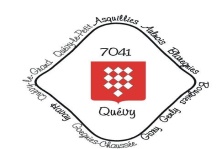 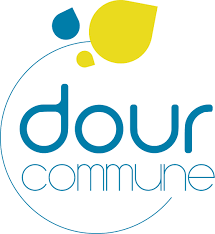 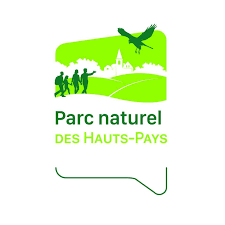 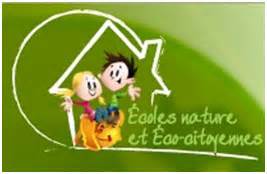 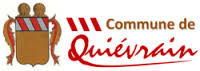 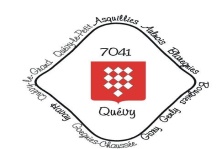 Le projet « Ecoles nature et éco-citoyennes », développé par le Parc naturel des Hauts-Pays propose 
aux écoles de l’enseignement maternel 
et primaire de mettre en place une démarche citoyenne unissant les concepts de développement de la nature et d’éco-citoyenneté.L’objectif premier est d’améliorer les comportements à l’école mais également d’en permettre une appropriation par les enfants dans le cadre familial. Mais le projet ne s’arrête pas là. Il veut aussi : 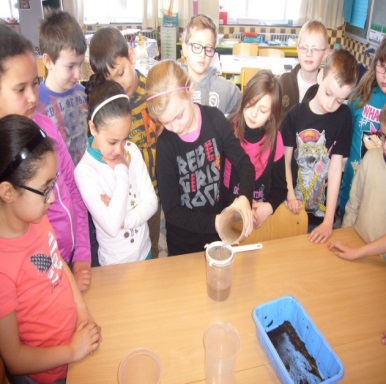 Diminuer l’impact environnemental de chaque école.Améliorer le cadre de vie scolaire.Rendre les enfants conscients des conséquences multiples de leur vie à l’école et apporter des solutions concrètes aux problèmes rencontrés.Mobiliser l’ensemble des acteurs de l’école (direction, enseignant(e)s, personnel d’entretien, Pouvoir Organisateur…).Lutter contre l’idée qu’ont beaucoup d’élèves qu’ils n’ont pas le pouvoir d’influer sur la résolution des problèmes qu’ils rencontrent…Quelques dates-clésLe 16 février 2016 une réunion d’information sur le projet a été organisée à la Maison du Parc en présence des directions des 65 écoles du territoire.En mars et avril 2016, les écoles qui le souhaitaient se sont inscrites pour la participation au projet.En mai 2016, les écoles pilotes ont été désignées.Les écoles sélectionnées et les thématiques choisiesLes étapes du projetEn juin 2016, un comité de pilotage a été mis sur pied dans chaque école. Celui-ci comprend : la directrice, les enseignant(e)s, des élèves, des élus locaux (bourgmestre, échevin(e) de l’Enseignement, échevin(e) de l’Environnement…), une personne de l’administration communale en charge des écoles, l’éco-conseiller de la commune, des parents d’élèves, des représentants d’associations locales et toute autre personne susceptible de pouvoir aider dans la mise en œuvre concrète du projet !En ce mois de septembre, la thématique choisie dans chaque école a été communiquée aux enfants.Et maintenant ?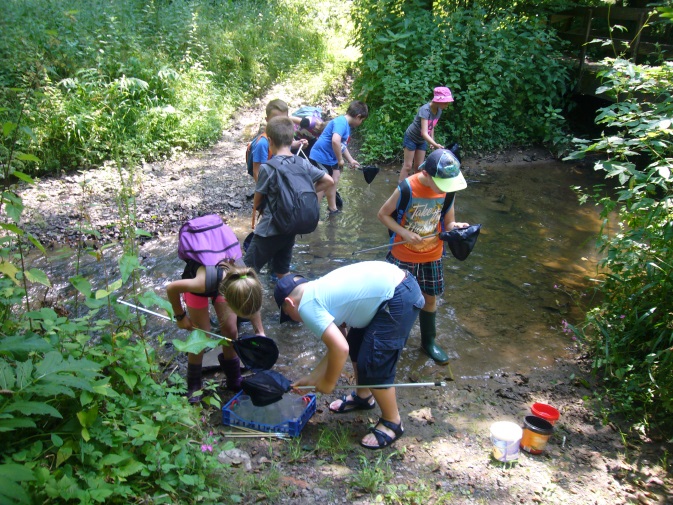 Le Parc naturel des Hauts-Pays va proposer des animations dans chaque classe afin que les élèves découvrent toutes les facettes du thème qui a été choisi…Des activités spécifiques seront organisées par les enseignant(e)s pour poursuivre la découverte du thème. Des éco-cartes (état des lieux des éléments observables à propos 
du thème choisi) seront réalisées dans chaque école par le CRIE (Centre Régional d’Initiation à l’Environnement) de Mariemont.Un Contrat « Ecoles nature et éco-citoyennes » qui rassemblera les objectifs à atteindre sera ensuite signé entre les différents partenaires pour acter la prise d’engagement de chacun d’entre eux.Un programme d’actions sera rédigé et tous les élèves passeront 
à la mise en œuvre de solutions concrètes ! Un tableau de bord progressif sera complété au fur et à mesure 
de l’avancement du projet. Une fois celui-ci terminé, il sera évalué de manière globale et une éco-carte finale sera réalisée.Un grand événement final de clôture rassemblera les trois écoles du PNHP ayant participé au projet.Matériel et communication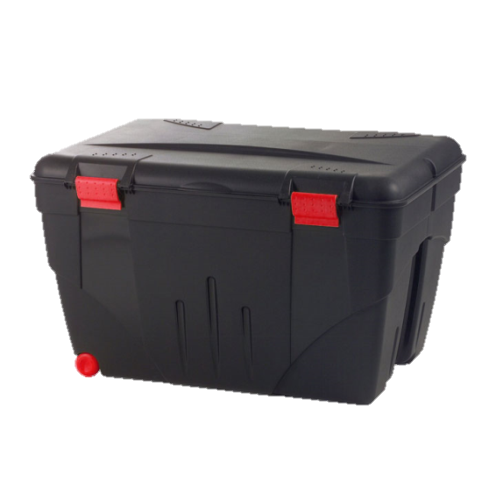 Une malle complète de matériel didactique relatif au thème abordé est prêtée à l’école.Un dossier pédagogique clair détaille des actions et activités qu’il est possible de mener avec les enfants.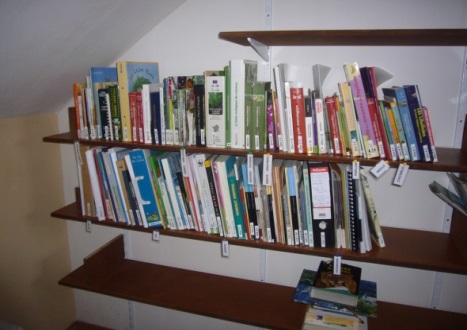 Des livres peuvent être empruntés à la bibliothèque didactique du Parc naturel 
des Hauts-Pays.Un tableau de bord 
sera installé à l’entrée 
de l’école pour rendre compte de toutes les actions.Elèves et enseignants pourront faire partager leurs expériences dans un petit journal (« Les échos des écoles nature et éco-citoyennes ») mais aussi via des articles sur les sites Internet de l’école, de la commune, du Parc naturel, sur Facebook et Twitter.La télévision locale se chargera aussi de tourner quelques reportages.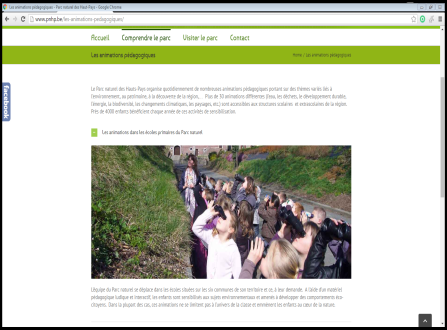 A la fin de l’année scolaire, tous les participants au projet 
se retrouveront 
et une délégation 
de chaque école présentera 
les réalisations mises en œuvre. A l’école… et à la maison !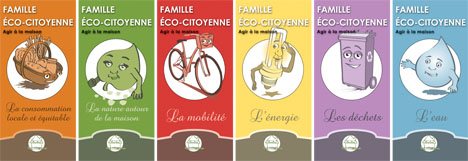 Ce qui aura été vu et appris à l’école n’aura de véritable sens 
que si ces attitudes éco-citoyennes se transfèrent à la maison.
Pour ce faire, des folders «Famille éco-citoyenne » sont téléchargeables sur Internet : 
environnement.wallonie.be/publi/ecoles-nature/depliant.pdfBon à savoirLe PNHP fournit une aide technique, coordonne le projet au cours de l’année (accompagnement constant) et forme le comité de pilotage.L’objectif premier de cette démarche est d’améliorer notre consommation en lien avec notre environnement. Les moyens utilisés peuvent être variés et sensiblement différents d’une réalité à l’autre, d’une famille à l’autre…La direction de l’école et les enseignants s’investissent activement dans le projet.Le projet exige un travail régulier bien réparti tout au long de l’année.Le projet propose une approche multi-matières en cohérence avec les socles de compétences et les programmes scolaires.Le projet invite les différents acteurs à se tourner vers l’extérieur de l’école (visite d’un parc éolien, d’un écoparc, d’une station d’épuration des eaux usées…) selon le thème choisi.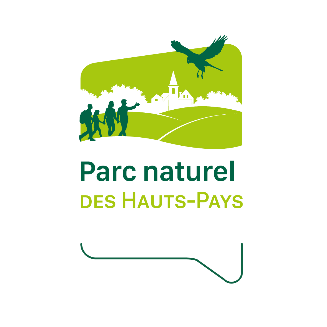 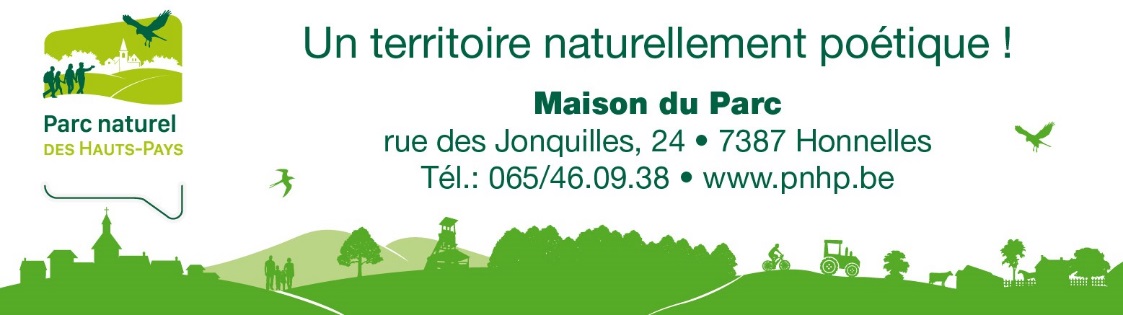  Ecoles nature et éco-citoyennes est un projet initié et conçu par le Parc naturel des Plaines
de L’Escaut avec le soutien de la Wallonie – SPW – DGO3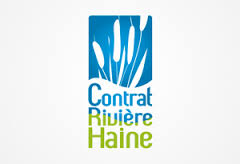 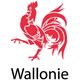 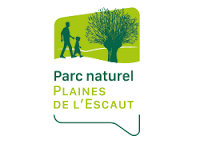 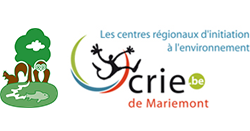 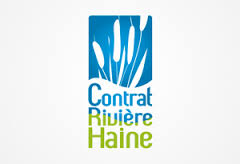 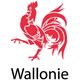 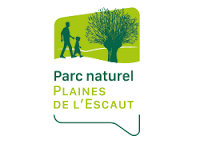 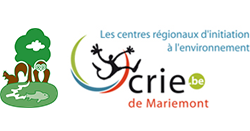 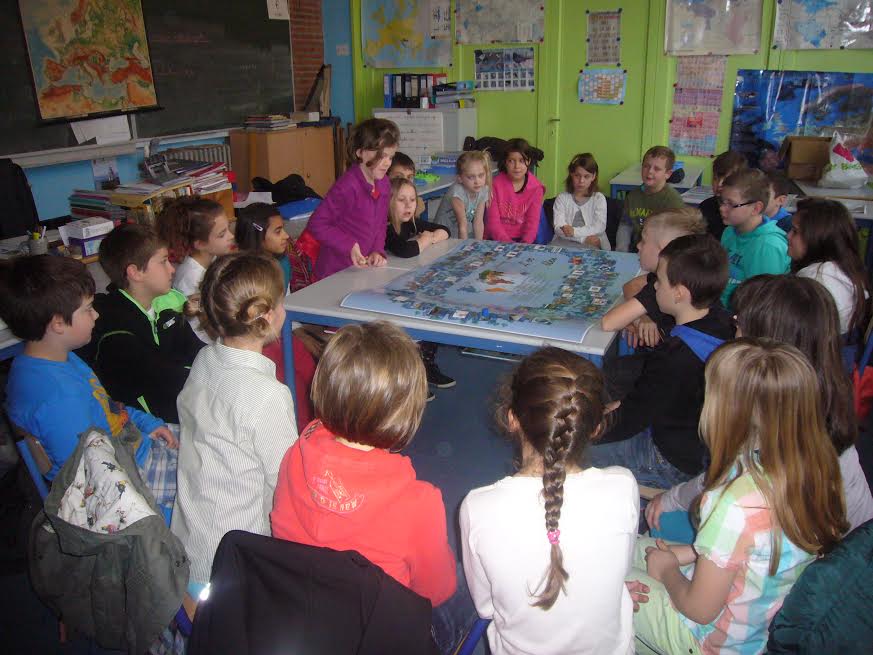 Les EcolesLes thèmesEcole communale du Centre, 
à DourLa natureEcole communale de Givry (Quévy)L’eauEcole communale Flore Henry, à QuiévrainL’eau